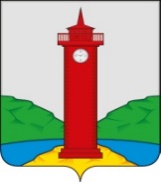 РОССИЙСКАЯ ФЕДЕРАЦИЯ
САМАРСКАЯ ОБЛАСТЬМУНИЦИПАЛЬНЫЙ РАЙОН ВолжскийСОБРАНИЕ ПРЕДСТАВИТЕЛЕЙ СЕЛЬСКОГО ПОСЕЛЕНИЯ КУРУМОЧЧЕТВЕРТОГО  созываРЕШЕНИЕ            «25» февраля  2022 г.                                                                 № 88/1/25«Об утверждении Порядка предоставления помещений для проведения встреч депутатов с избирателями, определения специально отведенных мест, перечня помещений для проведения встреч депутатов с избирателями»В соответствии с Федеральным законом от 26.07.2006 №135-ФЗ «О защите конкуренции», Федеральным законом от 08.05.1994 № 3-ФЗ «О статусе члена Совета Федерации и статусе депутата Государственной Думы Федерального Собрания Российской Федерации», Федеральным законом от 06.10.1999 №184-ФЗ «Об общих принципах организации законодательных (представительных) и исполнительных органов государственной власти субъектов Российской Федерации», Федеральным законом от 06.10.2003 №131-ФЗ «Об общих принципах организации местного самоуправления в Российской Федерации», Федеральным законом от 06.10.2003 N 131-ФЗ «Об общих принципах организации местного самоуправления в Российской Федерации», Федеральным законом от 19.06.2004 № 54-ФЗ «О собраниях, митингах, демонстрациях, шествиях и пикетированиях», Законом Самарской области от 10.07.2008 №67-ГД «О гарантиях осуществления полномочий депутата, члена выборного органа местного самоуправления, выборного должностного лица местного самоуправления в Самарской области»,  Уставом сельского поселения Курумоч муниципального района Волжский Самарской области, Собрание Представителей сельского поселения Курумоч муниципального района Волжский Самарской области РЕШИЛО:1. Утвердить Положение «О порядке предоставления помещений для проведения встреч депутатов с избирателями» согласно приложению №1 к настоящему Решению.        2.Определить специально отведенные места для проведения встреч депутатов с избирателями согласно Приложению 2.        3. Утвердить Перечень помещений для проведения встреч депутатов с избирателями согласно Приложению 3.4. Опубликовать настоящее Решение  на официальном информационном сайте сельского поселения Курумоч http://sp-kurumoch.ru/.         5. Настоящее Решение вступает в силу со дня его официального опубликования.Глава сельского поселения Курумочмуниципального района Волжский Самарской области							       И.В. ЕлизаровПредседатель Собрания представителейсельского поселения Курумочмуниципального района Волжский Самарской области                                                                           И. К. КаширинПриложение №1к Решению Собрания представителей сельского поселения Курумочмуниципального района ВолжскийСамарской области от 25.02.2022г № 88/1/25ПОЛОЖЕНИЕ"О ПОРЯДКЕ ПРЕДОСТАВЛЕНИЯ ПОМЕЩЕНИЙ ДЛЯ ПРОВЕДЕНИЯ ВСТРЕЧДЕПУТАТОВ С ИЗБИРАТЕЛЯМИ"1. Настоящее Положение определяет порядок предоставления помещений для проведения встреч депутатов различных уровней с избирателями в соответствии с частью 5.3 статьи 40 Федерального закона от 06.10.2003 № 131-ФЗ "Об общих принципах организации местного самоуправления в Российской Федерации" (далее - Положение).2. Администрация сельского поселения Курумоч муниципального района Волжский  Самарской области (далее - администрация) определяет специально отведенные места для проведения встреч депутата с избирателями и перечень помещений с учетом требований Федерального закона от 26.07.2006 № 135-ФЗ «О защите конкуренции», Федерального закона от 08.05.1994 № 3-ФЗ «О статусе члена Совета Федерации и статусе депутата Государственной Думы Федерального Собрания Российской Федерации», Федерального закона от 06.10.1999 №184-ФЗ «Об общих принципах организации законодательных (представительных) и исполнительных органов государственной власти субъектов Российской Федерации», Федерального закона от 06.10.2003 №131-ФЗ «Об общих принципах организации местного самоуправления в Российской Федерации», Федерального закона от 06.10.2003 N 131-ФЗ «Об общих принципах организации местного самоуправления в Российской Федерации», Федерального закона от 19.06.2004 № 54-ФЗ «О собраниях, митингах, демонстрациях, шествиях и пикетированиях», Закона Самарской области от 10.07.2008 №67-ГД «О гарантиях осуществления полномочий депутата, члена выборного органа местного самоуправления, выборного должностного лица местного самоуправления в Самарской области».3. Нежилое помещение, находящееся в муниципальной собственности, для проведения депутатом встреч с избирателями предоставляется в безвозмездное пользование на основании постановления администрации на основании письменного обращения (заявления) депутата по форме согласно приложению 1 к настоящему Положению. Письменное обращение (заявление) депутата должно быть направлено в администрацию не позднее чем за 3 (три) дня до даты проведения встречи.Нежилое помещение должно быть оборудовано необходимой мебелью.4. Встречи депутата с избирателями в форме публичного мероприятия проводятся в соответствии с законодательством Российской Федерации о собраниях, митингах, демонстрациях, шествиях и пикетированиях.5. Расходы за пользование депутатом нежилым помещением осуществляются за счет средств местного бюджета.Приложение 1к Положению о порядке предоставления помещений для проведения встреч депутатов с избирателями                                                             В Администрацию сельского  поселения                                                                   Курумоч муниципального района                                                              Волжский Самарской области                                                             от _________________________________                                                                                      (Ф.И.О. депутата)                   Заявление о предоставлении помещения               для проведения встреч депутата с избирателямиВ соответствии с ________________________________________________________________  прошу предоставить помещение по адресу:____________________________________________________________________________________________________________________________________                        (место проведения встречи)для   проведения   встречи   с   избирателями,  которое  планируется  "___"___________ 20__ года в _________________________________________________________________,                                (время начала проведения встречи)продолжительностью _______________________________________________________.                                   (продолжительность встречи)Примерное число участников:   ______________________________________.Ответственный за проведение мероприятия (встречи)__________________________________________________________________                             (Ф.И.О., статус)    контактный телефон_____________________________________________.    Дата подачи заявки: ______________________________________________    Депутат_________________________________________________________  _______ _______________________________________________               (подпись)                (расшифровка подписи)    ___ _________ 20__ г.Приложение 2к решению Собрания представителей сельского поселения Курумоч муниципального  района Волжский Самарской областиот 25.02.2022г № 88/1/25Специально отведенные места для проведения встреч депутатов с избирателямиПриложение 3к решению Собрания представителей сельского поселения Курумоч муниципального  района Волжский Самарской областиот 25.02.2022г № 88/1/25Переченьпомещений для проведения встреч депутатов с избирателями№п/пНаименование специально отведенного местаАдресместонахождения1.Центральная площадь села Курумоч (по согласованию)Самарская область, с. Курумоч, центральная площадь№п/пНаименование помещенияАдресместонахождения1.Зрительный зал СДК «Жигули» МБУК «ЦК» с.п. КурумочСамарская область, Волжский район, село Курумоч, ул. Победы, д 2 а